formy poskytování a typologie sociálních služeb. Komunitní plánování sociálních služeb a typologie sociálních služeb. neregistrované sociální služybPrůvodce studiem – studijní předpoklady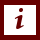 Materiál je určen posluchačům oboru Veřejná správa a sociální politika kombinované formy studia Slezské univerzity v Opavě v prostředí IS SU.Základní předpoklady: základní znalost problematiky poskytování sociálních služeb 
v ČR, přístup do IS SLU, základní orientace v IS SU výhodou, základní počítačová gramotnost zejména v oblasti používání internetu.Rychlý náhled studijního materiálu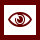 Video – 3. část se zabývá stručným náhledem do forem poskytování a typologie sociálních služeb dle zákona č. 108/2006 Sb., o sociálních službách, ve znění pozdějších předpisů. Studenti se dále seznámí s vzájemným vztahem komunitního plánování sociálních služeb a typologií sociálních služeb. Materiál se dále poměrně novými fenomény v oblasti 
poskytování sociálních služeb, kterým je určování sítí sociálních služeb na krajské úrovni a poskytování pobytových sociálních služeb bez oprávnění (tzv. neregistrované sociální služby).Cíle STUDIJNÍHO MATERIÁLU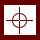 •	Seznámit studenty s typologií sociálních služeb dle zákona č. 108/2006 Sb., o sociálních službách, ve znění pozdějších předpisů včetně určování sítí služeb.•	Naučit studenty rozlišovat registrované sociální služby a pobytové sociální poskytované služby bez oprávnění. Představit institut asistenta sociální péče.Klíčová STUDIJNÍHO MATERIÁLU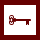 Poradenství, služby sociální péče a prevence, institut asistenta sociální péče, pobytové 
sociální poskytované služby bez oprávněníČas potřebný ke studiu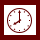 Stopáž studijního materiálu: 0:30:47 [h:mm: ss]Doporučený čas ke studiu včetně odhadu nácviku v IS SU: cca. 90 min.Další zdroje – doporučená literatura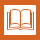 PILÁT, Miroslav. Komunitní plánování sociálních služeb v současné teorii a praxi. Praha: Portál, 2015. ISBN 978-80-262-0932-4.Další zdroje – rozšiřující literaturaPILÁT, Miroslav. Institut asistenta sociální péče jako nástroj podpory setrvávání osob 
v jejich přirozeném prostředí. Verejná správa a spoločnosť, 2017, ročník XVIII., č. 2, 
s. 91-106. ISNN  1335-7182. ČÁMSKÝ, Pavel, Jan SEMBDNER a Dagmar KRUTILOVÁ. Sociální služby v ČR v teorii a praxi. 1. vydání. Praha: Portál, 2011. ISBN  978-80-262-0027-7. Formy poskytování a typologie sociálních služebSociální službou se dle § 3 písm. a) zákona č. 108/2006 Sb., o sociálních službách rozumí „činnost nebo soubor činností zajišťujících pomoc a podporu osobám za účelem sociálního začlenění nebo prevence sociálního vyloučení,“ přičemž sociální vyloučení je zde 
definováno jako vyčlenění osoby mimo běžný život společnosti s nemožností zapojení se v důsledku nepříznivé sociální situace.Sociální služby jsou podle zákona poskytovány lidem nacházejícím se v nepříznivé sociální situaci a umožňují vést běžný způsob života s přihlédnutím k zachování lidské důstojnosti osob. Rozsah a forma poskytované pomoci v rámci sociálních služeb musí zachovávat 
lidskou důstojnost, vycházet i z individuálně určených potřeb klientů, musí je vést 
k samostatnosti a motivovat je k aktivním činnostem. Poskytovateli sociálních služeb jsou podle zákona územní samosprávné celky a jimi zřizované právnické osoby, další právnické osoby, fyzické osoby, ministerstvo a jím zřízené organizační složky státu nebo státní 
příspěvkové organizace. Sociální služby jsou poskytovány bez úhrady nákladů nebo za 
částečnou nebo plnou úhradu nákladů. Podle zákona sociální služby zahrnují sociální poradenství, služby sociální péče a služby sociální prevence, které mohou být poskytovány formou pobytových, ambulantních anebo terénních služeb.Pobytovými službami se rozumí služby spojené s ubytováním v zařízeních 
sociálních služeb, jako jsou např. domovy pro osoby se zdravotním postižením nebo domovy pro seniory. V praxi se pro pobytové služby používá také synonymum 
rezidenční zařízení.Ambulantní službami se rozumí služby, za kterými uživatel dochází nebo je 
doprovázen či dopravován do zařízení sociálních služeb, jako jsou např. denní 
centra nebo nízkoprahová denní centra; součástí služby není ubytování. Terénními službami se rozumí služby, které jsou uživatelům poskytovány v jejich přirozeném prostředí, kterým je především myšlena domácnost, ale tyto služby 
mohou být poskytovány i komunitně. Jedná se např. o pečovatelskou službu, osobní asistenci nebo terénní programy.Podle zákona č. 108/2006 Sb., o sociálních službách sociální služby dále zahrnují:Sociální poradenství, které zahrnuje základní a odborné poradenství.Základní sociální poradenství poskytuje osobám potřebné informace přispívající k řešení jejich nepříznivé sociální situace. Sociální poradenství je základní činností při poskytování všech druhů sociálních služeb. Poskytovatelé sociálních služeb jsou vždy povinni tuto činnost zajistit.Odborné sociální poradenství je poskytováno se zaměřením na potřeby
 jednotlivých okruhů sociálních skupin osob v občanských poradnách, 
manželských a rodinných poradnách, poradnách pro seniory, poradnách pro osoby se zdravotním postižením, poradnách pro oběti trestných činů a domácího násilí. Zahrnuje též sociální práci s osobami, jejichž způsob života může vést ke 
konfliktům se společností.Služby sociální péče, které napomáhají osobám zajistit jejich fyzickou 
a psychickou soběstačnost s cílem umožnit jim nejvyšší možné zapojení do běžného života společnosti a v případech, kdy toto vylučuje jejich stav, zajistit jim důstojné prostředí a zacházení. Každý má právo na poskytování sociální péče v nejméně omezujícím prostředí.Služby sociální prevence, které napomáhají zabránit sociálnímu vyloučení osob, které jsou tímto ohroženy pro krizovou sociální situaci, životní návyky a způsob života vedoucí ke konfliktu se společností, sociálně znevýhodňující prostředí 
a ohrožení práv a oprávněných zájmů trestnou činností jiné fyzické osoby. Cílem služeb sociální prevence je napomáhat osobám k překonání jejich nepříznivé 
sociální situace a chránit společnost před vznikem a šířením nežádoucích společenských jevů.Předmětem obsahu této kapitoly není se podrobněji zabývat taxativním vymezením 
jednotlivých sociálních služeb a specifikací jejich obligatorních a fakultativních činností. Problematiku podrobněji rozpracovává zákon č. 108/2006 Sb., o sociálních službách, ve znění pozdějších předpisů, vyhláška č. 505/2006 Sb., kterou se provádějí některá 
ustanovení zákona o sociálních službách, ve znění pozdějších předpisů u jednotlivých 
služeb a následně některé další publikace. Komunitní plánování sociálních služeb a typologie sociálních služebJiž samotný pojem komunitní plánování sociálních služeb napovídá, že metodou 
komunitního plánováváni budou v dané lokalitě či na vybraném území plánovány pouze sociální služby. Skutečnost je ovšem často jiná, a proto považujeme za nezbytné, aby 
realizátoři komunitního plánování byli obeznámení s aktuální typologií sociálních služeb a dokázali tak rozlišit registrované sociální služby od jiných tzv. souvisejících služeb 
(aktivit), jejichž činnost není upravena zákonem o sociálních službách. Tato znalost je nutná zejména v případech tzv. neregistrovaných služeb, jež poskytují služby svým klientům, kteří jsou v různém stupni závislí na pomoci druhé osoby. Péče o takto zranitelné osoby se dotýká jejich zdraví a lidské důstojnosti, proto musí být pečlivá a v mnoha 
ohledech odborná a s dostatečnými zárukami kvality a ochrany práv klientů. 
Není výjimkou, že zástupci těchto „poskytovatelů“ se velmi rádi zapojují do procesu 
komunitního plánování sociálních služeb s cílem získat morální a finanční podporu, díky které by mohli ve svojí činnosti pokračovat. Pobytové služby poskytované bez oprávnění (tzv. neregistrované sociální služby)Člověku, který je nesoběstačný a potřebuje péči, se může pomoci dostávat docela 
neformálně buď od osoby blízké nebo asistenta sociální péče, nebo profesionálně formou sociální služby. Zákon č. 108/2006 Sb., o sociálních službách, ve znění pozdějších předpisů, stanoví v § 78 odst. 1, že sociální služby lze poskytovat jen na základě oprávnění, které vzniká rozhodnutím krajského úřadu o registraci. Ne všichni poskytovatelé tento 
zákonný požadavek respektují. V důsledku toho se vyhýbají plnění zákonných požadavků na kvalitu sociálních služeb a státní kontrole. Neregistrovaná zařízení poskytují služby i klientům, kteří jsou v různém stupni závislí na pomoci druhé osoby. Poskytování 
sociálních služeb bez oprávnění představuje správní delikt, za který může být uložena 
pokuta až do výše 2.000 000 Kč.Sociální služby v České republice lze poskytovat pouze na základě oprávnění 
k poskytování sociálních služeb dle § 78 zákona o sociálních službách. Pokud provozovatel tímto oprávněním nedisponuje, dopouští se správního deliktu neoprávněného poskytování sociálních služeb dle § 107 odst. 1 zákona o sociálních službách. Registraci dle § 78 zákona o sociálních službách totiž nelze obejít tím, že provozovatel zapíše obecně prospěšné služby do rejstříku obecně prospěšných společností, nebo získá živnostenské oprávnění. 
Živnostenský zákon v § 3 odst. 3 písm. af) stanoví, že živností není poskytování sociálních služeb. Obdobně nařízení vlády č. 278/2008 Sb., o obsahových náplních jednotlivých živností, uvádí, že obsahem činnosti „poskytování služeb pro rodinu a domácnost“ není poskytování sociálních služeb podle zákona o sociálních službách. Rozsah, v jakém 
provozovatel své služby poskytuje, podstatně přesahuje okruh činností, ke kterým má 
živnostenské oprávnění, a proto může svým jednáním naplňovat skutkovou podstatu trestného činu neoprávněného podnikání dle § 251 odst. 1 trestního zákoníku.Činnost ubytovacích zařízení, která osobám závislým na péči druhé osoby poskytují také stravu a komplexní péči (ve smyslu péče stanovené zákonem o sociálních službách pro jednotlivé typy pobytových sociálních služeb – např. domov pro seniory, domov se zvláštním režimem), je nelegální. Pokud provozovatel nedisponuje oprávněním k poskytování sociálních služeb, dopouští se nejenom správního deliktu neoprávněného poskytování sociálních služeb dle § 107 odst. 1 zákona o sociálních službách, ale pokud poskytuje tyto služby neoprávněně ve větším rozsahu, dopouští se i trestného činu neoprávněného podnikání (Veřejný ochránce práv, 2014).Asistent sociální péčeČinnost asistenta sociální péče je upravena v § 83 zákona č. 108/2006 Sb., o sociálních službách ve znění pozdějších předpisů, kde je taxativně vymezeno, že asistentem sociální péče může být pouze fyzická osoba, která je starší 18 let věku a je zdravotně způsobilá (zdravotní způsobilost se posuzuje podle § 29 odst. 1 písm. e) zákona o sociálních sužbách). Jedná se o jinou než blízkou osobu (např. soused), která není registrovaným poskytovatelem sociálních služeb a která nemusí mít k této činnosti živnostenský list. Asistent sociální péče je povinen s osobou, které poskytuje pomoc, uzavřít formální písemnou smlouvu o poskytnutí pomoci, která musí ze zákona mít obligatorními náležitosti, kterými jsou označení smluvních stran, rozsah pomoci, místo a čas poskytování pomoci výše úhrady za 
pomoc. Asistent sociální péče nemůže tuto činnost vykonávat jako podnikatel. Tato nová forma podpory je směřována k lidem, kteří potřebují pomoc v péči o vlastní osobu z důvodu věku, nemoci či zdravotního postižení a chtějí zůstat ve svém přirozeném sociálním prostředí bez nutnosti využívat registrovaných sociálních služeb.Úhradu za poskytnutou pomoc hradí asistentu sociální péče osoba se zdravotním znevýhodněním ze svého příspěvku na péči. Pokud asistent sociální péče odvádí řádnou péči, není omezen v počtu osob, kterým chce, poskytnou péči, pouze odvání daň z příjmu v případě, že jeho měsíční příjem je aktuálně vyšší než 19 200 Kč. Přijatá částka z příspěvku na péči jako úhrada za poskytnutou péči je tedy v případě poskytování péče asistentem sociální péče osvobozena od povinnosti zdaňování, a to tak, že od daně z příjmů je 
měsíčně osvobozena v úhrnu částka do výše příspěvku na péči pro osobu ve IV. stupni závislosti na pomoci jiné fyzické osoby (úplná závislost) v souladu s ustanovením § 4 odst. 1 písm. i) zákona č. 586/1992 Sb., o daních z příjmů, ve znění pozdějších předpisů, (tj. částka do výše 13 200 Kč měsíčně). Úhrada za péči se nepovažuje za součást příjmů ani pro účely dávek státní sociální podpory, pomoci v hmotné nouzi ani v jiných případech, kdy se bere zřetel na výši příjmu, Úhrada za péči se nepřipočítá k jiným příjmům a nemůže tedy být důvodem ke zvýšení daně. Nahlásí-li asistent sociální péče své zdravotní pojišťovně a příslušné okresní správě sociálního zabezpečení, že je hlavní pečující osobou, není povinen platit za určitých podmínek sociální a zdravotní pojištění (Sociální reforma, 2012).Podle stanoviska MPSV ČR asistent sociální péče musí být vždy uveden jako pečující osoba v žádosti o příspěvek na péči (na formuláři „Oznámení o poskytovateli pomoci“) pro účely rozhodnutí krajské pobočky Úřadu práce o přiznání příspěvku. Povinnost uzavření písemné smlouvy o poskytnutí pomoci je předmětem kontroly využívání příspěvku na péči v souladu s ustanovením § 29 zákona o sociálních službách. Kontrolu provádějí krajské pobočky Úřadu práce. Krajská pobočka kromě dalšího kontroluje také to, zda je pomoc poskytována osobně tím, kdo byl uveden v žádosti o příspěvek, popřípadě ohlášen podle § 21 odst. 1 písm. d) nebo § 21 odst. 2 písm. c) zákona o sociálních službách. Kontroluje i to, zda způsob poskytované pomoci a její rozsah odpovídá stanovenému stupni závislosti a zda je pomoc zaměřena na základní životní potřeby, které podle výsledku posouzení stupně závislosti okresní správou sociálního zabezpečení není osoba schopna zvládat (Asistent sociální péče, 2013). Doba péče o osobu, které asistent poskytuje pomoc, je tedy započítávána jako doba odpracovaná při nárocích na starobní důchod (Asistent sociální péče, 2012). Asistent sociální péče může být za předpokladu splnění zákonných podmínek veden jako uchazeč o zaměstnání na Úřadu práce ČR a pobírat podporu v nezaměstnanosti. V tom případě však musí dostát všem povinnostem, které jsou na uchazeče o práci kladeny – mít volnou kapacitu na práci, dostavovat se na schůzky apod. Pokud tak neučiní, budete 
z evidence vyřazen a dalších 6 měsíců nebude mít možnost se na Úřad práce ČR evidovat. Uchazečům o zaměstnání je státem hrazeno sociální a zdravotní pojištění, nikoli však nemocenské pojištění (Pulščáková, 2016).
Zákon č. 108/2006 Sb., o sociálních službách, ve znění pozdějších předpisů, v § 106, který se zabývá přestupky, uvádí, že asistent sociální péče se dopustí přestupku tím, že neohlásí úmrtí oprávněné osoby ve lhůtě do 8 dnů a rovněž tím, že neuzavře písemnou smlouvu 
o poskytnutí pomoci s osobou, které poskytuje pomoc. Za tyto přestupky lze uložit pokutu až do výše 20 000 Kč, přičemž tyto správní delikty podle zákona o sociálních službách 
v prvním stupni projednávají krajské pobočky Úřadu práce ČR.Asistent sociální péče a jeho zneužití při poskytování pobytových sociálních služeb bez oprávněníČlověku, který je nesoběstačný a potřebuje péči, se může pomoci dostávat docela 
neformálně buď od osoby blízké nebo asistenta sociální péče, nebo profesionálně formou sociální služby. Zákon č. 108/2006 Sb., o sociálních službách, ve znění pozdějších 
předpisů, stanoví v § 78 odst. 1, že sociální služby lze poskytovat jen na základě oprávnění, které vzniká rozhodnutím krajského úřadu o registraci. Ne všichni poskytovatelé tento 
zákonný požadavek však respektují. V důsledku toho se vyhýbají plnění zákonných 
požadavků na kvalitu sociálních služeb a státní kontrole. Poskytování sociálních služeb bez oprávnění tedy představuje správní delikt, za který může být uložena pokuta až do výše 2.000 000 Kč.Podle Veřejného ochránce práv (2014) se některá zařízení se pokoušela obejít povinnost registrace využitím institutu asistentů sociální péče. Formálně péči potřebným klientům pobírajícím příspěvek na péči poskytovali asistenti sociální péče zapsaní na Úřadu práce ČR v Oznámení o poskytovateli pomoci. Asistenti měli sjednané smlouvy o poskytnutí pomoci a byli zároveň zaměstnanci společnosti, která provozovala neregistrované zařízení. Podle názoru veřejné ochránkyně práv bylo zjevným cílem obejít podmínky registrace a působit skrze práci zaměstnanců deklarovaných jako asistenti mimo systém sociálních služeb. Asistenti sociální péče se starali o všechny klienty, nejen o ty, u nichž jsou uvedeni jako asistenti na Úřadu práce, přičemž ani nevěděli, s kolika klienty měli uzavřenou smlouvu. Z popisu toho, jak asistenti sociální péče v zařízení fungovali, vyplývá, že využití asistenta sociální péče v tomto případě neodpovídá účelu a povaze tohoto institutu, tedy zajistit 
dostupnost potřebné pomoci v oblastech s málo dostupnými sociálními službami terénního charakteru a současně umožnit lidem, kteří vyžadují pomoc jiné fyzické osoby, aby mohli 
i nadále zůstat ve svém přirozeném domácím prostředí bez nutnosti využívat pobytových zařízení sociálních služeb (Veřejný ochránce práv, 2014).Oproti tomu se komunitního plánování sociálních služeb účastní i řada subjektů, které 
nejsou registrovanými poskytovateli sociálních služeb, které však poskytují neocenitelné 
a často i nenahraditelné služby cílovým skupinám uživatelům v oblasti poradenství, 
volnočasových aktivit nebo svépomocné činnosti, a to zejména osobám se zdravotním
 postižením či chronickým onemocněním nebo seniorům. Jedná se o většinou o nestátní neziskové organizace hájící zájmy výše zmíněných cílových skupin s různou formou právní subjektivity. Zkušenosti ukazují, že právě tito účastníci komunitního plánování 
bývají často velmi aktivními účastníky procesu komunitního plánování a nezřídka se cíle 
a opatření vedoucí k naplňování jejich priorit stávají nedílnou součástí komunitních plánů.  Za vhodné považujeme v tomto případě z důvodu transparentnosti a jednoznačného vymezení pojmů deklarovat tuto skutečnost již v názvu střednědobého plánu rozvoje (komunitního plánu) sociálních služeb v dané lokalitě.Určování sítí sociálních služebZákon o sociálních službách s účinností od 1. 1. 2015 ukládá v § 95 písm. f) krajům v jejich samostatné působnosti „…určovat síť sociálních služeb na území kraje.“ Obcím 
v samostatné působnosti v tomto kontextu zákon ukládá spolupracovat s krajem při 
určování sítě sociálních služeb na území kraje. Za tím účelem obce sdělují kraji informace o kapacitě sociálních služeb, které jsou potřebné pro zajištění potřeb osob na území obce 
a spoluvytváří podmínky pro zajištění potřeb těchto osob; kraje k těmto informacím při určování sítě sociálních služeb na svém území přihlíží. Cílem této úpravy je podle důvodové zprávy zákona, aby existovala jednoznačně vymezená síť sociálních služeb na krajské úrovni. Kraj tak bude nejen zodpovědný za zajištění 
dostupnosti sociálních služeb na svém území podle stávajícího znění zákona, ale zároveň 
„… ze sítě sociálních služeb bude zřejmé, které sociální služby mají v souladu se zjištěnými potřebami a dalšími parametry přispívat k řešení nepříznivých sociálních situací a které proto budou finančně podporovány“ (Maršíková, Vrbický a Suda, 2014, s. 55). Sítí sociálních služeb je přitom podle § 3 písm. i) zákona o sociálních službách myšlen „…souhrn sociálních služeb, které v dostatečné kapacitě, náležité kvalitě a s odpovídající místní dostupností napomáhají řešit nepříznivou sociální situaci osob na území kraje 
a které jsou v souladu se zjištěnými potřebami osob na území kraje a dostupnými finančními a jinými zdroji; síť sociálních služeb je součástí střednědobého plánu rozvoje sociálních služeb kraje.“ Vymezení tohoto pojmu je podle předkladatele zákona důležité v souvislosti se zpracováním střednědobého plánu sociálních služeb i na financování sociálních služeb. Ve střednědobém plánu rozvoje sociálních služeb bude stanoveno, jaké sociálních služby jsou obsahem této sítě.Obáváme se, a současná praxe to již potvrzuje, že proces vytváření tzv. „základních sítí služeb“ může vést a často i již vede, k vytváření kategorizace služeb na „potřebné a méně potřebné“ či kategorie A a B, což se ve svém důsledku může odrážet do metodiky rozdělování finančních prostředků z veřejných rozpočtů. Nabízí se otázka, zda tato kategorizace sociálních služeb není dokonce v přímém rozporu s jedním ze základních principů 
komunitního plánování sociálních služeb, který hovoří o rovnosti mezi účastníky s tím, že nikdo nesmí být vylučován a diskriminován.Kámen úrazu spatřujeme v tom, že podle dostupných informací neexistuje v současné době jednotná metodika vytváření sítí sociálních služeb (povšimněme si, že zákon o sociálních službách nehovoří o základních, minimálních či optimálních sítích sociálních služeb) 
a že pravidla k vytváření sítí sociálních služeb spadají do oblasti kreativity jednotlivých krajů, které k dané problematice přistupují často odlišně. Dikce zákona explicitně nehovoří 
o návaznosti tvorby sítě sociálních služeb na jejich financování z veřejných rozpočtů, ale z citace výše uvedené důvodové zprávy je zřejmé, že její předkladatel měl tento kauzální vztah zřejmě na mysli. Pedagogicko didaktické poznámkyPrůvodce studiemObory 092 Sociální péče, péče o příznivé životní podmínky; 0922 Péče o děti a mládež;0923 Sociální práce a poradenství; 0988 Interdisciplinární programy a kvalifikace zahrnující zdravotní a sociální péči, péči o příznivé životní podmínky.Po prostudování kapitoly a shlédnutí videa ke kapitole budou studenti seznámeni 
s náhledem do forem poskytování a typologie sociálních služeb dle zákona č. 108/2006 Sb., 
o sociálních službách, ve znění pozdějších předpisů. Studenti se dále seznámí s vzájemným vztahem komunitního plánování sociálních služeb a typologií sociálních služeb, určováním sítí sociálních služeb na krajské úrovni, poskytováním pobytových sociálních služeb bez oprávnění (tzv. neregistrované sociální služby) a institutem asistenta sociální péče.Studenti budou rovněž zapojeni do úkolů, či zodpovězení otázek týkajících se daného 
tématu. Průvodní listy jsou logicky řazeny pro dobrý přehled jednotlivých kapitol pro 
studenty a odpovídají tématům v prezentaci a ve videích.Úkol k zamyšlení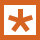 Zamyslete se nad přínosem institutu asistenta sociální péče jako nástroje podpory setrvání lidí v jejich přirozeném prostředí..Kontrolní otázkY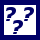 Co znamená pojem síťování sociálních služeb v kontextu zákona č. 108/2006 Sb., 
o sociálních službách, ve znění pozdějších předpisů?Jaké mohou být důsledky plynoucí z nezákonného poskytování tzv. neregistrovaných 
služeb?Korespondenční úkol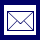 Najděte v odborné literatuře a dokumentech MPSV návrh tzv. velké novely zákona o sociálních službách a komparujte stávající typologii sociálních služeb s typologií na-vrhovanou obsaženou v tzv. velké novele zákona o sociálních službách a vyjádřete svůj názor na navrhované změny.Asistent sociální péče [online]. Praha: MPSV, c2012 [cit. 2013-7-5]. Dostupné 
z: http://www.mpsv.cz/cs/13928MARŠÍKOVÁ Linda, Jan VRBICKÝ Jan a Radek SUDA. Důvodová zpráva k návrhu zákona č. 254/2014 Sb., kterým se mění zákon č. 108/2006 Sb., o sociálních službách, ve znění pozdějších předpisů, a další související zákony [online].  Praha: MPSV c2014 [cit. 2015-1-26]. Dostupné z: http://www.psp.cz/sqw/text/sbirka.sqw?o=7&T=257 PULŠČÁKOVÁ Lenka. Může být asistent soc. péče současně v evidenci úřadu práce? 
[online]. Praha: Diakonie c2016 [cit. 2017-3-26]. Dostupné 
z: http://www.pecujdoma.cz/poradna/poradna-socialne-pravni/muze-byt-asistent-soc-pece-soucasne-v-evidenci-uradu-prace/ VEŘEJNÝ OCHRÁNCE PRÁV. Činnost veřejné ochránkyně práv při zjištění podezření ze spáchání trestného činu v průběhu systematické návštěvy ubytovacího zařízení pro seniory [online]. Praha: Veřejný ochránce práv, c2014 [cit. 2017-3-26]. Dostupné z: http://www.ochrance.cz/fileadmin/user_upload/ochrana_osob/ZARIZENI/
Socialni_sluzby/Trestni-oznameni-VOP.pdfZákon č. 108/2006 Sb., o sociálních službách, ve znění pozdějších předpisů.Vyhláška č. 505/2006 Sb., kterou se provádějí některá ustanovení zákona o sociálních službách, ve znění pozdějších předpisů.Přehled dostupných ikonČas potřebný ke studiuCíle kapitolyKlíčová slova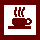 Nezapomeňte na odpočinekPrůvodce studiem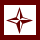 Průvodce textemRychlý náhled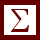 Shrnutí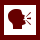 Tutoriály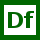 Definice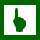 K zapamatování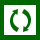 Případová studie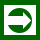 Řešená úloha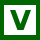 VětaKontrolní otázkaKorespondenční úkol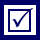 Odpovědi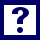 Otázky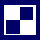 Samostatný úkolDalší zdroje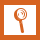 Pro zájemceÚkol k zamyšlení